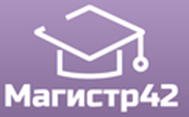 Всероссийский проект конкурсовметодических разработок уроков и внеклассных мероприятийдля педагогов и обучающихся.«ИНТЕЛЛЕКТУАЛ»ОСЕНЬ -2018Публикуются списки победителей и призеров конкурса.Остальные участники получат сертификаты за участие.Рассылка наградных документов (до 25 декабря 2018 года).Приказ № 103 от 03.12.2018г.№ п/пФИОРЕГИОН1Жандаулетова Венера ИльдаровнаБелгородская область2Дурнева Елена ПавловнаВологодская область3Корнийчук Оксана ВасильевнаВологодская область4Малышева Любовь БорисовнаВологодская область5Попова Ирина БорисовнаВологодская область6Сумарокова Елена АлександровнаВологодская область7Тчанцева Елена ЕвгеньевнаВологодская область8Мальвова Ксения Александровна / Сачиян Константин АшотовичКалужская область9Зорина Мария Дмитриевна/ Сачиян Константин АшотовичКалужская область10Грибанова Анастасия Витальевна  / Сачиян Константин АшотовичГ. Калуга11Карбаш Кира Константиновна/ Сачиян Константин АшотовичГ. Калуга12Моисеев Алексей Сергеевич/ Сачиян Константин АшотовичГ. Калуга13Наумова Лариса ВикторовнаКемеровская область14Завертайло Любовь Александровна / Ефименко Галина АнатольевнаКемеровская область15Богданова Татьяна ВикторовнаКрасноярский край16Кашурина Олеся НиколаевнаКрасноярский край17Матрехина Наталья ВалерьевнаКрасноярский край18Чувилькина Наталья АлексеевнаКрасноярский край19Атаманчук Надина АлександровнаПермский край20Котилаидзе  Игорь Владимирович / Пермякова Ксения ОлеговнаПермский край21Пинаев Кирилл Евгеньевич / Пермякова Ксения ОлеговнаПермский край22Олейник Вадим Евгеньевич / Шевырёва Вера НиколаевнаСамарская область23Герасимова Наталья АнатольевнаСаратовская область24Тарасова Наталья ФедоровнаГ. Саратов25Холкина Ксения АлександровнаХабаровский край26Гусарова Анастасия ВладимировнаЯрославская область